FKB 90 LSКомплект поставки: 1 штукАссортимент: D
Номер артикула: 0152.0027Изготовитель: MAICO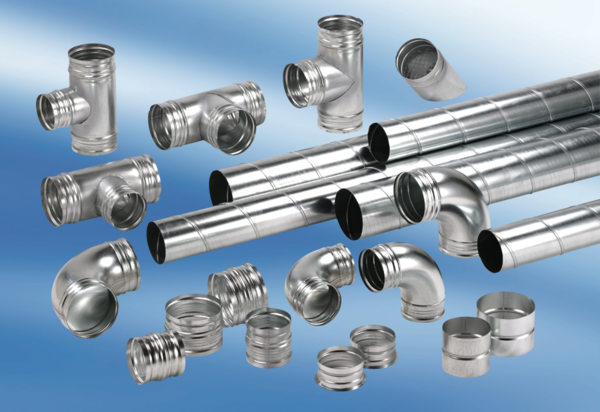 